EMPLOYEE OF THE MONTH CERTIFICATE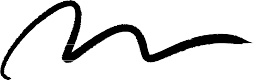 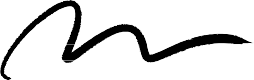 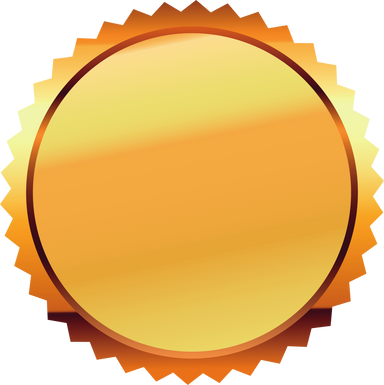 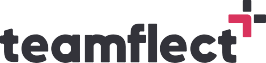 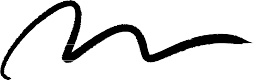 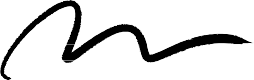 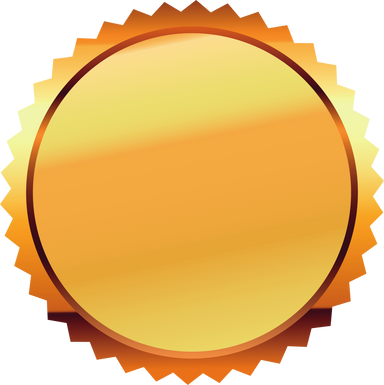 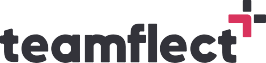 This certificate is presented toBenjamin WilliamsThe most outstanding employee of the month. Thank you for your contributions, Congratulations!Juliana SilvaREPRESENTATIVESPedro FernandesREPRESENTATIVES